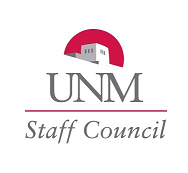 University of New Mexico  STAFF COUNCIL MEETING  November 15, 2011SUB, Lobo A&BMembers Present: Elisha Allen, Rhonda Bofman, Natalie Bruner, Nissane Capps, Bob Christner, Marjorie Crow, Renee Delgado, Theresa Everling, Janisha Garcia, Nancy Gettings, Rick Goshorn, Gene Henley, Penny Hogan, Merle Kennedy, Karen Kinsman, David Luna, Karen Mann, Cynthia Mason, Suzanne McConaghy, Linda McCormick, Shannon McCoy-Hayes, Kathy McKinstry, Greg Molecke, Amie Ortiz, Ann Rickard, Tom Rolland, Fred Rose, Josh Saiz, Chelsea Beth Walker, Tracy Wenzl and James Wernicke.
Members Excused: Marsha Baumeister, Carol Bernhard, Michael Chavez-Kerr, Mary Clark, James Clayton, Carolyn Hartley, Lisa Kiscaden, Juan Larranaga, Lee McGehee, Mark Reynolds, Michael Snyder and Bridgette Wagner Jones.
Members Absent: Maria Daw, Jim Dodson, Annabeth Fieck, Joseph Garcia, Susan Hessney-Moor, Katrine Keller, Ana Parra Lombard, Andra McClung, Joni Roberts, Andrea Rodgers and Debbie Ruiz.Parliamentarian: Adam Hathaway, Professional Registered ParliamentarianCall to Order: at 1:05 p.m. by Speaker Linda McCormick. Agenda, approved with changes.Minutes of October 18, 2011, approved with changes. Councilor Bofman moved to amend the Minutes to include a synopsis of comments made by Councilors Allen, Rose and Everling during Councilor Comments. Motion approved.Constituent Comments: Parliamentarian Hathaway reminded the Councilors that the Minutes are a record of what was done, not what was said at a meeting.Executive Committee Report, President Elect, Rick Goshorn: The Committee continues to monitor changes to the ERB solvency scenarios. Goshorn is working to increase the funding for the Gerald W. May Award endowment. The Strategic Budget Leadership Team, chaired by David Harris, has begun meeting and, although the details are confidential for now, Goshorn assured the Council that the general financial condition of the University is improving. The Executive Committee continues to support Council Committee initiatives. The one-time pay supplement is being monitored along with the interaction between UNM and the collective bargaining units. The Government Relations Committee is ramping up quickly.President’s Report, President, Mary Clark: President Elect Goshorn reported on behalf of President Clark. The Regents will soon announce the five UNM Presidential candidates and they will be on campus for interviews the 2nd week of December. The Executive Committee will be attending several upcoming events to meet with Legislators. The three main issues which will be discussed with Legislators are ERB solvency, the sunset of the 1.75% ERB swap and higher education funding formula. Goshorn appointed Councilor Jim Dodson to the KUNM Radio Board. The appointment was approved.Speaker’s Report, Speaker Linda McCormick: McCormick appointed Kathie Thannisch as Grade 8 Representative and Candelaria Romero as Grade 9 Representative. Appointments were approved. McCormick announced that Councilor Natalie Bruner was selected as the recipient of the School of Medicine Dean’s Staff Award for 2011 and Theresa Everling was a nominated for the School of Medicine Dean’s Staff Award. McCormick reminded the Councilors to submit their input to the ERB regarding the solvency scenarios.Guest Speakers: Jennifer Gomez-Chavez, Director of Title V Initiatives and Team Leader for Graduation Express spoke about Graduation Express.Jonathan Armendariz, Director of Dispute Resolution/Ombuds Office, spoke about the Ombuds Office.New Business:On behalf of the Compensation Committee, Councilor McConaghy moved to adopt Staff Council 2011 Resolution #7 – Reinstatement of the UNM Tuition Remission Benefit for Personal Enrichment Classes. Motion approved.Committee Reports:HSCSC, Suzanne McConaghy:  McConaghy congratulated Councilor Everling for her School of Medicine Dean’s Staff Award nomination and Councilor Bruner as the recipient of the School of Medicine Dean’s Staff Award. There will be a North Campus Safety Walk on 11/15/11, in conjunction with the Safety Walk on the main campus. The Committee is participating in an HSC wellness initiative which is set to roll out in January, 2012. Councilor Chelsea Beth Walker is serving as one of the Chairs of this initiative.Government Relations, Merle Kennedy: On 11/21/11, the ERB will select one solvency scenario to present to the Investment and Pension Oversight Committee. This Committee will then meet on 12/2/11 to formulate a bill to bring to the State Legislature. The Government Relations Committee continues to meet with Marc Saavedra, Director of the UNM Government & Community Relations Office, regarding the funding formula and abolishing the tuition credit.Student Success, Shannon McCoy-Hayes: The Committee invited Jennifer Gomez-Chavez to speak about Graduation Express. McCoy-Hayes announced that Councilor Allen was asked to sit on the Provost Committee for Academic Success. The Student Success Committee will continue to support the Pancake Breakfast during Staff Appreciation Month and Staff as Students. The Committee is considering initiating a Staff as Student Scholarship. The Committee may become involved as a partner in a Student Success Summit.Work+Life, Shelley Rael: Operation Gratitude has wrapped up. The candy donation will be shipped on 11/18/11. The next community service project will be Happy Tails Donation Drive for Homeless Pets which is set to begin on 11/28/11 and runs through 12/9/11.Faculty Staff Benefits, Hans Barsun: The Standard is the new Life Insurance carrier for UNM. Long Term and Short Term Disability Insurance information will soon be disseminated. Barsun reviewed the ERB scenarios and stated that the Legislature has the final say on the solvency issue and recommended that the Councilors contact their legislators.Environs, Linda McCormick: The eWaste Collection on 11/5/11 was very successful and collected about 3000 pounds of electronic materials to be recycled.Councilor Comments: Councilor Rose spoke about the one-time pay supplement. Councilor McConaghy spoke about the two Toastmasters Clubs at UNM.Motion to adjourn, adopted at 2:22 pm. Minutes submitted by Kathy MeadowsThe meeting, in its entirety, can be viewed by going to http://staffcouncil.unm.edu.